Додаток 1до рішення виконавчого комітетувід 14 травня 2019 року № __ 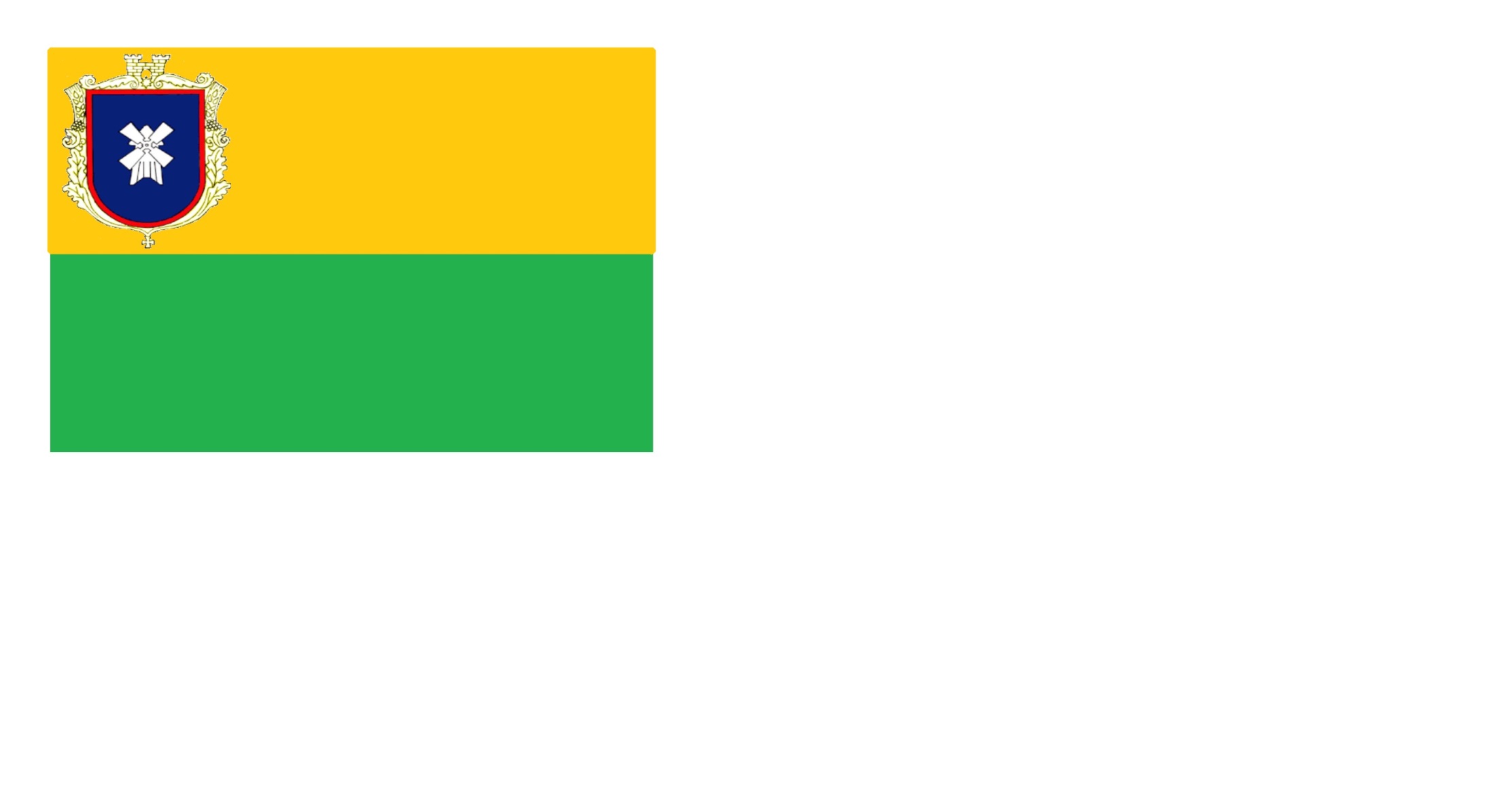 